Тема: Счет. Геометрические фигуры. Ориентировка в пространстве.На что ещё похож прямоугольник?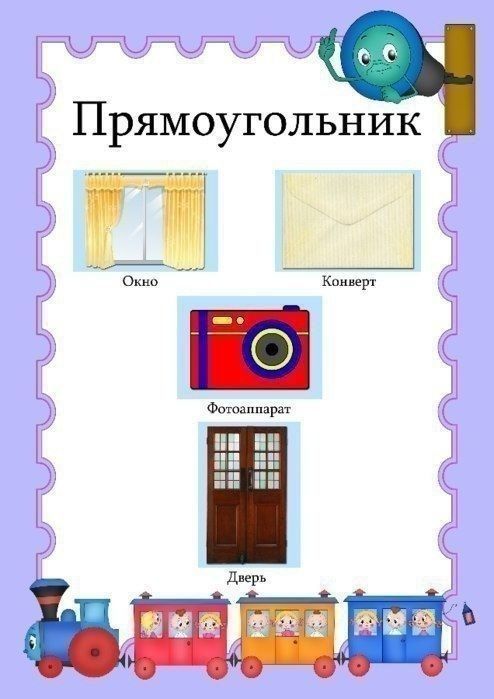 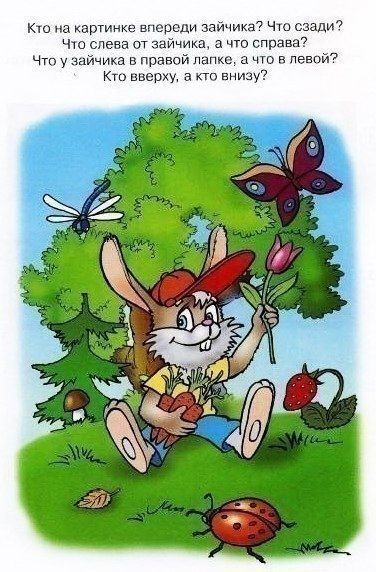 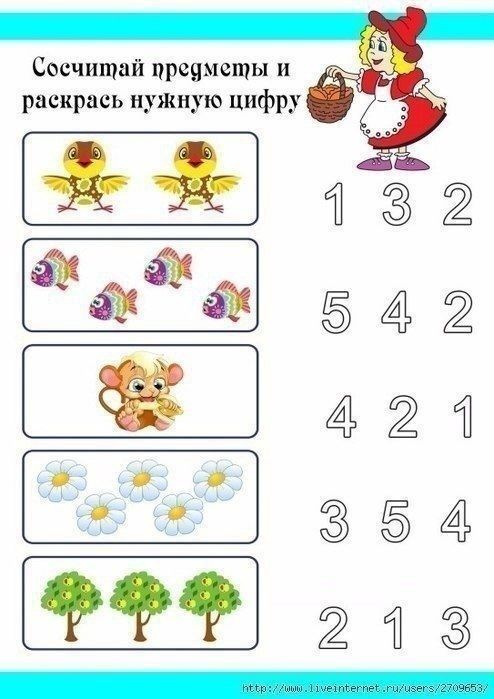 